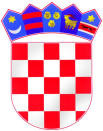 ZADARSKA ŽUPANIJAOSNOVNA ŠKOLA PETRA ZORANIĆA, JASENICEKLASA:003-08/21-01/05UR.BROJ:2198-1-34-21-01Jasenice,19.04.2021.godineP  O  Z  I  VNa temelju članka 39. Statuta Osnovne škole Petra Zoranića, Jasenice sazivam konstituirajuću sjednice Školskog odbora nakon što je imenovana većina članova Školskog odbora. Za konstituirajuću sjednicu Školskog odbora koja će se održati 27.04.2021. s početkom u  08:15 sati u prostorijama škole predlažem sljedeći dnevni red:1. Izvješće predsjedavatelja sjednice o imenovanim članovima Školskog odbora2. Verifikacija mandata članova Školskog odbora3. Izbor predsjednika i zamjenika predsjednika Školskog odbora    (nakon izbora predsjednika i zamjenika predsjednik predsjedava sjednici i nastavlja  sa dnevnim redom )4. Davanje suglasnosti ravnateljici za radno mjesto odgojitelja za predškolski  program  djece polaznika u prvi razred u školskoj godini 2021/2022.po objavljenom  natječaju5. Razno                                                                                      Ravnateljica: Ana Milovac, prof.Dostaviti: 1.Izabranim članovima za Školski odbor                   2. Pismohrana, ovdje